PYTHAGOROVA VĚTA III.Jméno žáka:* U příkladů z možnostmi a)b) si vyber jeden.Rozhodni, zda trojúhelník s uvedenými rozměry pravoúhlý.				.../3b/4ba) 24cm,26cm,10cm				b) 22,8 m; 38,5 m; 30,4m2. a) Vypočítej délku úhlopříčky obdélníku na obrázku.						.../3b/5bb) Vypočítej obsah rovnoramenného trojúhelníku s délkami ramen 7cm a délkou základny 9,2cm.3. a) Vypočítej odvěsnu v pravoúhlém trojúhelníku s délkami zbývajících stran 20cm a 1,2 dm.	.../4b/4bb) Mikeš jel z města Kocourkov 20 km severním a potom 30 km východním směrem. Zastavil se až ve městě Alíkov. Jaká je přímá vzdálenost obou měst?4. a) Jak daleko od zdi je opřen žebřík dlouhý 3 m, dosahuje-li do výšky 2,5 m.			.../4b/6bb) Vypočítej obvod a obsah pravoúhlého lichoběžníku, kde základny měří 14 cm a 9 cm, délka šikmého ramene je 7 cm.5. Vypočítej délku úseček.										…/5b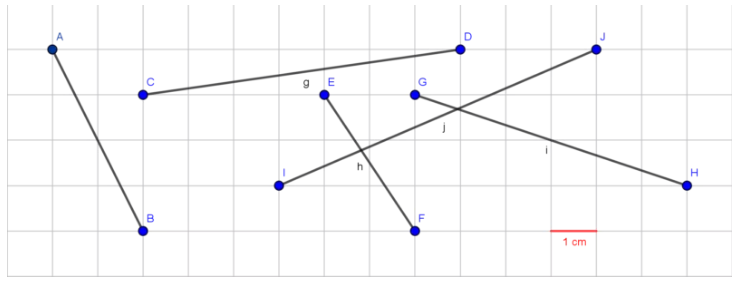 6.  Kolmo rostoucí topol nalomil vítr ve výšce 6 metrů nad zemí. Vrchol dopadl na zem ve vzdálenosti 8 metrů od paty topolu. Určete původní výšku topolu.						…/4b7. Petr by chtěl dát svému kamarádovi k narozeninám luk, který měří 130cm. Neví, jak má luk zabalit. Maminka mu sehnala krabici tvaru kvádru s rozměry 15cm, 25cm a 115cm. Vejde se Petrovi luk do této krabice?												…/4b